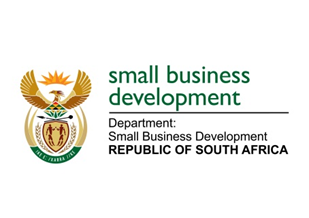 NATIONAL ASSEMBLYQUESTION FOR WRITTEN REPLY“12.	Mr R W T Chance (DA) to ask the Minister of Small Business Development: (1) 	With reference to her reply to question 2199 on 7 November 2016, by what date will a certain person (name and details furnished) sell the 40% shares in a certain company (name furnished) that was given the contract to manage her department’s National Gazelles Programme; (2) 	whether the specified person received any material benefit from (a) fees and/or (b) dividends paid by the specified company while the person occupied a certain position (details furnished); if so, (3) 	was the specified conflict of interest disclosed to (a) her and/or (b) her department; if not, in each case, why not; if so, in each case, what are the relevant details; (4) 	whether she will furnish Mr R W T Chance with a copy of the person’s employment contract; if not, why not; if so, what are the relevant details?”NW16E REPLY:1.	The shares were disposed of at the end of 2016 and the person is no longer a shareholder or executive. 2.	The person naturally received benefits as a shareholder and Director until shares were disposed of and he had resigned from all positions.3.	Yes, the conflict of interest was declared before appointment as per the report from the Public Service Commission on this matter, however, the Minister requested the adviser to dispose of his shareholding to deal with any perceived conflict, which was duly done.4.	Yes, the employment contract can be furnished.